Šetřete čas s Wordem a jeho novými tlačítky, která se zobrazují tam, kde je potřebujete. Pokud chcete změnit způsob umístění obrázku v dokumentu, klikněte na něj a hned vedle se zobrazí tlačítko s možnostmi rozložení. Při práci s tabulkou klikněte na místo, kam chcete přidat řádek nebo sloupec, a pak na znaménko plus.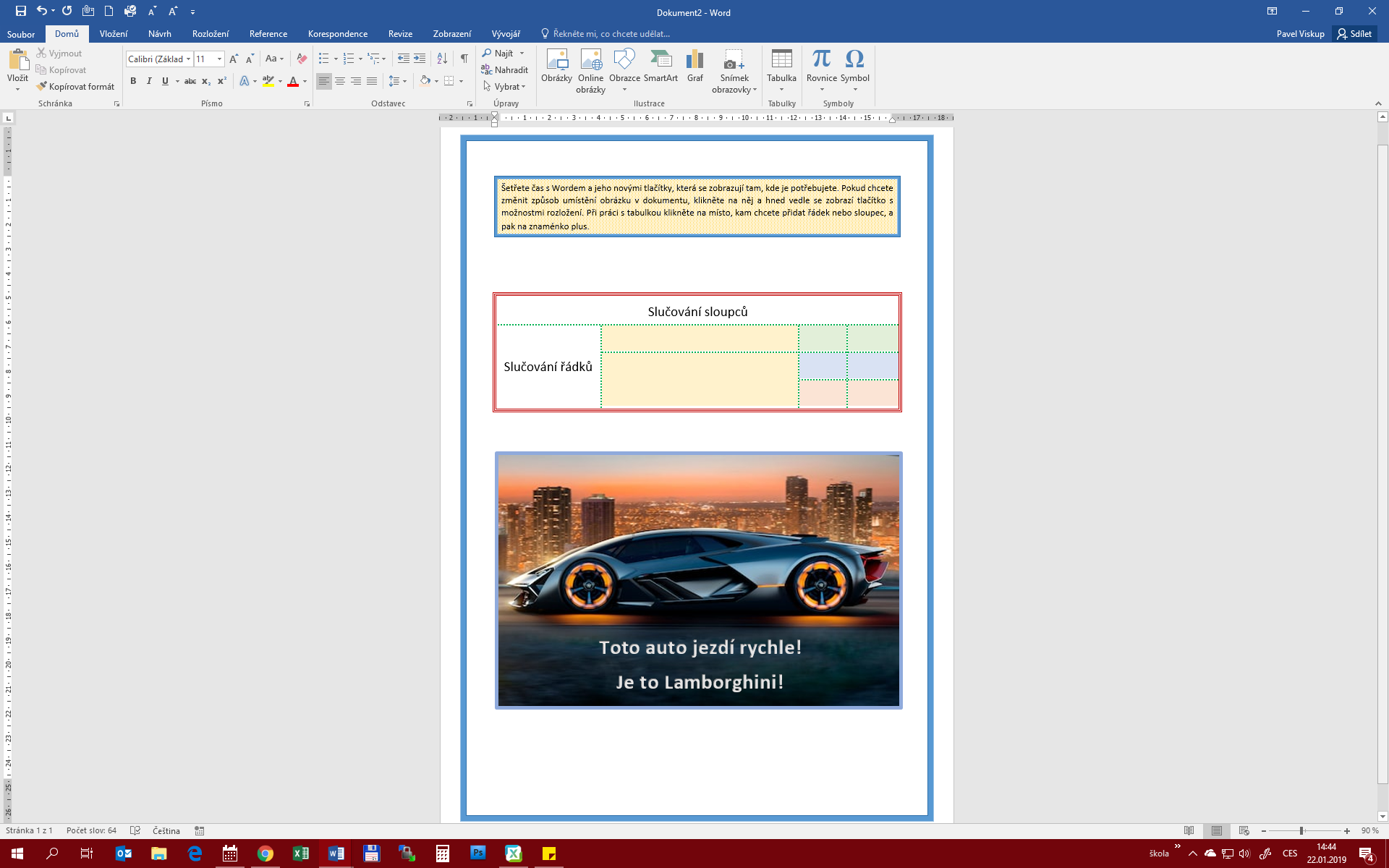 